Номер в геральдическом реестре Ульяновской областиДата внесения в геральдический реестр Ульяновской областиНазвание официального символаРегистрационный номер в Государственном геральдическом регистре Российской Федерации и дата внесенияЦветное графическое изображение (рисунок) официального символа (в действующей редакции)Геральдическое описание официального символа (текст) с указанием автора/авторов (в действующей редакции)Решение об утверждении (об изменении) официального символаМесто хранения официального символа1234567816018.08.2016Флаг Валгусское сельское поселение№ 9162 от 20.02.2014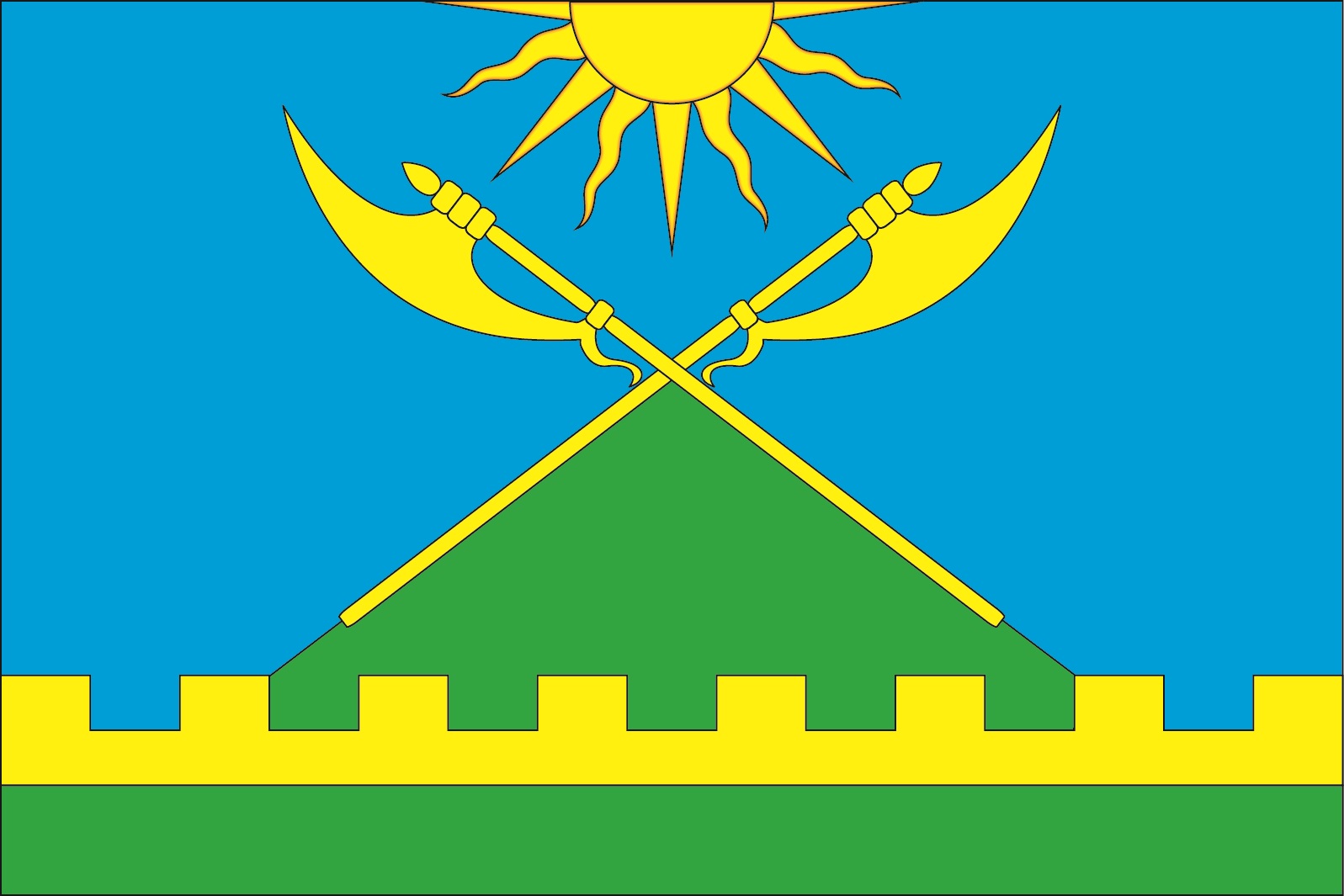 Прямоугольное двухстороннее полотнище голубого цвета  с отношением ширины к длине 2:3, несущее вдоль нижнего края две равные полосы жёлтого и зелёного цвета каждая шириной 2/15 ширины полотнища, при этом жёлтая полоса в верхней части состоит из прямых зубцов. В центре полотнища изображены два перекрещённых жёлтых бердыша, лежащих на боковых сторонах зелёного треугольника, выходящего из жёлтой полосы (высота треугольника – 3/5 ширины полотнища). Над бердышами изображено выходящее жёлтое солнце (все фигуры из герба Валгусского сельского поселения). Константин Мочёнов, исполнительный директор правления общероссийской общественной организации «Союз геральдистов России» (г. Химки), Ольга Салова, художник общества с ограниченной ответственностью «Регион-Сервис» (г. Москва), Вячеслав Мишин 
(г. Химки).Решение Совета депутатов муниципального образования Валгусское сельское  поселение от 18.12.2013 № 25Администрация муниципального образования Валгусское сельское  поселение